БАШҠОРТОСТАН  РЕСПУБЛИКАҺЫ                             РЕСПУБЛИКА  БАШКОРТОСТАН 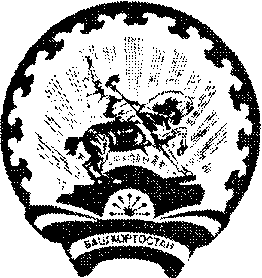   СТӘРЛЕБАШ РАЙОНЫ                                                                    CОВЕТ  МУНИЦИПАЛЬ РАЙОНЫНЫН                                              СЕЛЬСКОГО ПОСЕЛЕНИЯ     ҺАРАЙҪА АУЫЛ СОВЕТЫ			              САРАЙСИНСКИЙ СЕЛЬСОВЕТ        АУЫЛ БИЛӘМӘҺЕ                                                               МУНИЦИПАЛЬНОГО РАЙОНА             СОВЕТЫ                                                         СТЕРЛИБАШЕВСКИЙ РАЙОН453185, Стeрлебаш районы,  Йәлембәт ауылы                                                         453185, Стерлибашевский район, с.Елимбетово  Парк урамы 5, тел.(34739) 2-63-34, 2-63-32		                                         ул.Парковая 5, тел.(34739) 2-63-34, 2-63-32ҠАРАР                                                                                         РЕШЕНИЕ«01» декабрь 2022 й                      №123-4                          «01» декабря 2022 г.О ПРОЕКТЕ РЕШЕНИЯ «ОБ УТВЕРЖДЕНИИ ФОРМЫ ПРОВЕРОЧНОГО ЛИСТА (СПИСКА КОНТРОЛЬНЫХ ВОПРОСОВ), ПРИМЕНЯЕМОГО ПРИ ОСУЩЕСТВЛЕНИИ МУНИЦИПАЛЬНОГО ЗЕМЕЛЬНОГО КОНТРОЛЯ НА ТЕРРИТОРИИ СЕЛЬСКОГО ПОСЕЛЕНИЯ САРАЙСИНСКИЙ СЕЛЬСОВЕТ МУНИЦИПАЛЬНОГО РАЙОНА СТЕРЛИБАШЕВСКИЙ РАЙОН РЕСПУБЛИКИ БАШКОРТОСТАН»В соответствии с Федеральным законом от 31.07.2020 N 248-ФЗ "О государственном контроле (надзоре) и муниципальном контроле в Российской Федерации", постановлением Правительства Российской Федерации от 27.10.2021 N 1844 "Об утверждении требований к разработке, содержанию, общественному обсуждению проектов форм проверочных листов, утверждению, применению, актуализации форм проверочных листов, а также случаев обязательного применения проверочных листов", руководствуясь Уставом сельского поселения Сарайсинский сельсовет муниципального района Стерлибашевский район Республики Башкортостан, Совет сельского поселенияРЕШИЛ:1. Утвердить проект прилагаемой формы проверочного листа (списка контрольных вопросов), применяемого при осуществлении муниципального земельного контроля на территории сельского поселения Сарайсинский сельсовет муниципального района Стерлибашевский район Республики Башкортостан согласно Приложению к настоящему Решению Совета.2. Настоящее решение вступает в силу с 01.12.2022.3. Опубликовать настоящее решение в информационном стенде в администрации сельского поселения Сарайсинский сельсовет муниципального района Стерлибашевский район Республики Башкортостан, разместить на официальном сайте www.saraisa.ru/. Глава сельского поселения                                                                                               Р.М.Байназарова Утверждена
 решением Совета
сельского поселения Сарайсинский сельсовет
от «01» декабря 2022 года № 123-4Форма
проверочного листа (список контрольных вопросов), применяемого при осуществлении муниципального земельного контроля на территории сельского поселения Сарайсинский сельсовет муниципального района Стерлибашевский район Республики Башкортостан____________________________________________________________________                  (наименование контрольного органа)1. Наименование контрольного мероприятия: __________________________2. Контролируемое лицо (фамилия, имя  и  отчество  (при  наличии)гражданина   или   индивидуального предпринимателя, являющегосяконтролируемым лицом, его идентификационный номер налогоплательщикаи (или) основной    государственный    регистрационный   номериндивидуального предпринимателя, адрес регистрации гражданина илииндивидуального предпринимателя, наименование  юридического  лица,являющегося контролируемым лицом,  его   идентификационный  номерналогоплательщика и (или) основной государственный регистрационныйномер, адрес    организации (ее   филиалов,   представительств,обособленных структурных подразделений): _______________________________________________________________________________________________________________________________________________________________________________________________________________________________________________________________________________________________________________________________________________________________________________3. Место   проведения   контрольного   мероприятия   с   заполнениемпроверочного листа: ________________________________________________4. Объект муниципального контроля ______________________________________________________________________________________________________       (земли, земельные участки или части земельных участков)5. Реквизиты решения о проведении контрольного мероприятия: ____________________________________________________________________________6. Учетный номер контрольного мероприятия и дата присвоения учетногономера контрольного мероприятия в едином реестре проверок: _____________________________________________________________________________7. Должность,   фамилия   и   инициалы   должностного   лица   (лиц)контрольного  органа,  проводящего (-их)  контрольное  мероприятие изаполняющего (-их) проверочный лист ____________________________________________________________________________________________________8. Список  контрольных  вопросов, отражающих содержание обязательныхтребований,  ответы  на  которые  свидетельствуют  о  соблюдении илинесоблюдении  юридическим  лицом,  индивидуальным  предпринимателем,гражданином обязательных требований, составляющих предмет проверки:"___" ________ 20 ___ г.(дата заполнения проверочного листа)_______________________________ ___________ _______________________ (должность лица, заполнившего   (подпись)    (фамилия, инициалы)        проверочный листN п/пВопросы, отражающие содержание обязательных требованийРеквизиты нормативных правовых актов, с указанием их структурных единицОтветы на вопросыОтветы на вопросыОтветы на вопросыОтветы на вопросыN п/пВопросы, отражающие содержание обязательных требованийРеквизиты нормативных правовых актов, с указанием их структурных единицДаНетНе применимоПримечание1Используется ли контролируемым лицом земельный участок в соответствии с установленным целевым назначением и (или) видом разрешенного использования?Пункт 2 статьи 7, статья 42 Земельного кодекса Российской Федерации2Имеются ли у контролируемого лица права, предусмотренные законодательством Российской Федерации, на используемый земельный участок, и (или) часть земельного участка)?Пункт 1 статьи 25, статья 39.33, статья 39.36 Земельного кодекса Российской Федерации3Соответствует ли положение поворотных точек границ земельного участка, и (или) части земельного участка, используемого контролируемым лицом, сведениям о положении точек границ земельного участка, и (или) части земельного участка, указанным в Едином государственном реестре недвижимости?Пункт 3 статьи 6, пункт 1 статьи 25 Земельного кодекса Российской Федерации4Выполнена ли проверяемым юридическим лицом обязанность переоформить право постоянного (бессрочного) пользования земельным участком (земельными участками) на право аренды земельного участка (земельных участков) или приобрести земельный участок (земельные участки) в собственность?Пункт 2 статьи 3 Федерального закона от 25.10.2001 N 137-ФЗ "О введении в действие Земельного кодекса Российской Федерации"5Соблюдено ли требование об обязательности использования (освоения) земельного участка в сроки, установленные действующим законодательством Российской Федерации?Статья 42, пункт 2 статьи 45 Земельного кодекса Российской Федерации6Имеется ли факт зарастания земельного участка, и (или) части земельного участка сорной растительностью и (или) древесно-кустарниковой растительностью, не относящейся к многолетним плодово-ягодным насаждениям.Статья 42 Земельного кодекса Российской Федерации7Имеется ли факт уступки прав на земельный участок, и (или) часть земельного участка, предоставленного контролируемому лицу в аренду, постоянное (бессрочное) пользование лицу, не указанному в правоустанавливающих документах на землю или Едином государственном реестре недвижимостиСтатья 22 Земельного кодекса Российской Федерации